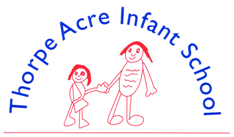 Alan Moss Road, Loughborough, Leicestershire LE11 4SQTelephone: 01509 212021 Email: office@tais.leics.sch.ukWebsite: www.tais.leics.sch.ukExecutive Headteacher: Ms J BeaumontDeputy Headteacher: Mrs C ShawTuesday 23rd April 2024Dear Parents/Carers,BeSkilled Music and Sports Day – Year 1The children in Year 1 will be joining all the other Year 1 children from within the BeSkilled group for a fun day of music and sport.  We shall be travelling by private coach.  There is no costDate:		Thursday 2nd MayVenue:	St Botolph’s Primary School, ShepshedTime:		9.15 am departure from TAIS.  Return in time for the end of the dayChildren will need to wear their PE kit, including trainers, and bring a packed lunch.  You can order a packed lunch from school if you wish.  Please indicate below whether you will provide a lunch or require one from school.Snacks and water bottles will be taken with us.  Please make sure that your child brings a waterproof coat also.  We need the permission slips back by Thursday 25th April – thank you.We hope the children enjoy this opportunity to learn with other children and make new friends!Yours sincerelyMrs Taylor and Miss BowmanYear 1 Class Teachers----------------------------------------------------------------------------------------------------------------I give permission for my child to travel by bus to St Botolph’s School and take part in the Y1 Music and Sports Day on Thursday 2nd May 2024.  Name of child …………………………..………               Class …………………Signed ……………………………………….….              	Date ………………….I will provide a packed lunch v	       I would like to order a packed lunch This must be signed by someone with Parental Responsibility for the child.